Fill in the graphic organizer to show where carbon moves in an environment.  Label the process by which the carbon moves.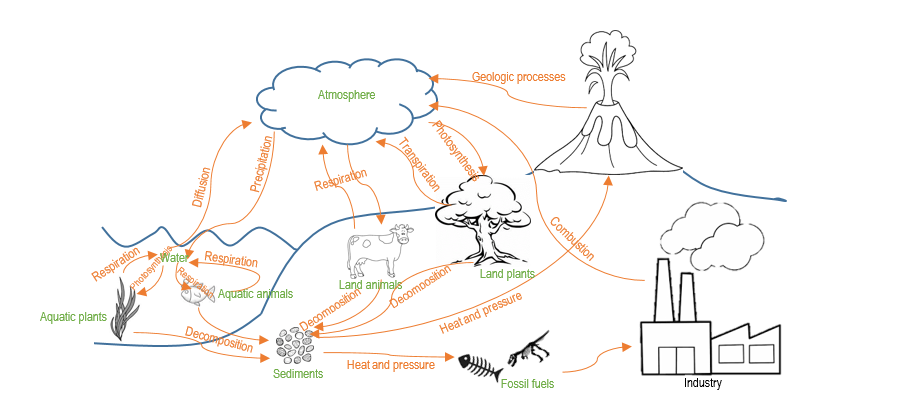 FromToProcessAquatic plantsAquatic plantsAquatic animalsAquatic animalsWaterWaterWaterSedimentsSedimentsFossil fuelsIndustryLand animalsLand animalsLand plantsLand plantsAtmosphereAtmosphereAtmosphere